                             Новости образования № 34Российский государственный профессионально-педагогический университет приглашает на День открытых дверей!Наш университет откроет свои двери для гостей в ближайшие школьные каникулы – 27 марта.День открытых дверей РГППУ — это отличная возможность прояснить все нюансы и моменты, которые могут быть полезны для поступающих в 2016 году. Это удобный случай познакомиться с учебным заведением и преподавателями, а также из первых уст (ответственного секретаря приемной комиссии) узнать о правилах поступления. День открытых дверей посещать не только можно, но и нужно. Ведь на этом мероприятии будущие студенты и их родители узнают об образовательных программах университета и о студенческой жизни. Каждый, кто когда-либо учился в вузе, знает, что студенческие годы — самая прекрасная пора не только для получения знаний, но и для обретения надежных друзей, утверждения и укрепления в жизненных ценностях и позициях. Не стоит упускать этой возможности!Ждем Вас 27 марта в 1-ом корпусе РГППУ, ул. Машиностроителей, 2.Начало в 12:00.Встречи по учебным подразделениям РГППУЕкатеринбургский электромеханический колледж приглашает гостей:27 марта в 10:00 по адресу: ул. Таганская, 75Екатеринбургский машиностроительный колледж приглашает гостей27 марта в 12:00 по адресу: ул. Машиностроителей, 9Телефоны  для справок: (343) 338-43-25; (343) 338-43-27УрГЭУ – площадка регионального чемпионата WORLDSKILLSВ Свердловской области состоялся региональный чемпионат «Молодые профессионалы» по методике WorldSkills. Более 300 молодых людей рабочих профессий приехали из региона, чтобы побороться за титул лучшего. Студенты колледжей и вузов продемонстрировали свои навыки и умения в 41 компетенции.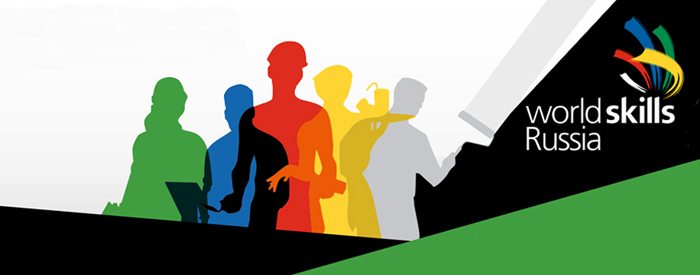 Одной из 13 площадок проведения чемпионата в третий раз стал Уральский государственный экономический университет. Экономический университет - активный участник движения. Руководство ВУЗа уделяет большое внимание повышению престижа рабочих профессий, привлечению молодежи в производственные секторы экономики и совершенствованию профессиональных и образовательных стандартов. Молодые специалисты соревновались по трем направлениям: «Предпринимательство», «Программные решения для бизнеса», «Графический дизайн». За работой конкурсантов на протяжении трех дней наблюдали опытные эксперты. Для студентов УрГЭУ участие в WorldSkills – это прекрасная возможность продемонстрировать свой высокий уровень подготовки, познакомиться с различными профессиями, приобрести новые знания и понять, кем они хотят стать в будущем.«Соревнования прошли на высшем уровне. Мы наконец-то получили первое место. Я думаю мы заслужили этого, потому что очень старались и не хотели подводить свой университет - УрГЭУ», - рассказал Руслан Дильмухаметов - победитель регионального чемпионата.  Напомним, что победители регионального этапа профессионального мастерства поедут на национальный чемпионат WorldSkills. Лидеры российского первенства представят нашу страну на соревнованиях мирового уровня, которые пройдут в 2017 году в Абу-Даби. Надеемся увидеть в их числе и студентов экономического университета.Приказом Минобрнауки России утверждено расписание проведения единого государственного экзамена в 2016 году. Об этом сообщили в пресс-службе Рособрнадзора.«Согласно расписанию, экзамены в этом году пройдут в два этапа: досрочный (с 21 марта по 23 апреля) и основной (с 27 мая по 30 июня). Проведение ЕГЭ в февральские, июльские и сентябрьские сроки не предусмотрено», — отметили в пресс-службе.Впервые для ЕГЭ по обществознанию, самому массовому предмету по выбору, в 2016 году расписанием предусмотрен отдельный день, подчеркнули в Рособрнадзоре.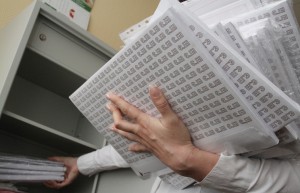 Кроме того, наряду с резервными сроками для проведения ЕГЭ, ОГЭ и ГВЭ по отдельным учебным предметам, предусмотрен дополнительный резервный день для проведения экзаменов по всем предметам. «Он пригодится тем участникам, которые по какой-либо причине не смогли участвовать в основной или в резервный день. Например, совпадение двух выбранных предметов в один день или отсутствие по уважительной причине», — заключили в пресс-службе ведомства.День открытых деверей в Аграрном университетеПриглашаем на день открытых дверей  - День открытых дверей состоится 25 марта в 14:00.Напомним, что по итогам 2015 года ВУЗ вошел в пятерку самых востребованных  сельскохозяйственных вузов страны.
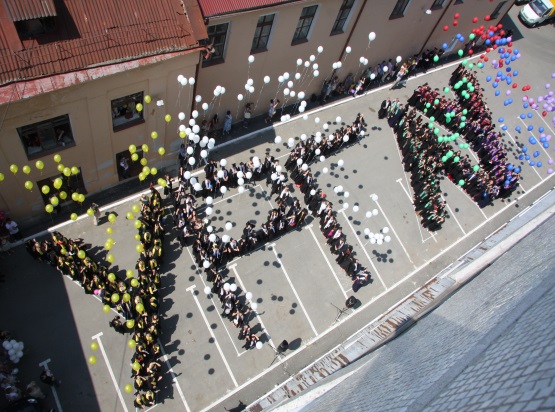 Приглашаются школьники 9-11 классов, выпускники колледжей и техникумов, а также их родители!

В программе Дня открытых дверей Уральского ГАУ:

Презентация образовательных программ Университета и аграрного колледжа;
Рассказ студентов об учебе, практических стажировках для студентов;
Выступление выпускников Университета;
Посещение учебных и научных лабораторий вуза;
Концертная программа с участием животных;
Перед будущими абитуриентами выступят деканы факультетов, студенты
первокурсники.

Место проведения: г. Екатеринбург, УрГАУ. Ул. Тургенева, 23, актовый зал.Подробнее на сайте www.urgau.ruРепетиция ЕГЭ в Гуманитарном университете: разрешено МГУ им. Ломоносова!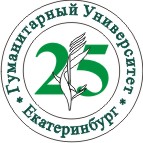 Гуманитарный университет г. Екатеринбурга, с разрешения Московского государственного университета им. Ломоносова,  начал проводить репетиционные тестирования по подготовке школьников и абитуриентов к сдаче ЕГЭ (ОГЭ).Как и все вузы страны, Гуманитарный университет г. Екатеринбурга заинтересован в удачной сдаче абитуриентами единого государственного экзамена, а еще – именно тех предметов, которые обеспечат им поступление на нужные факультеты в нужные вузы. Сам Гуманитарный предлагает современное практикоориентированное  образование на 7 факультетах / по 13  направлениям бакалавриата. В том числе факультеты бизнеса и управления (менеджмент; экономика);  социальной психологии (психология; реклама и связи с общественностью, гостиничное дело, туризм, сервис, управление персоналом); компьютерных технологий; юридический; современного танца; конструирования и моделирования одежды; телерадиожурналистики, а также – по 3 направлениям магистратуры. Необходимые для поступления ЕГЭ и творческие испытания можно уточнить здесь: http://in.gu-ural.ru/abitur/priem-2016/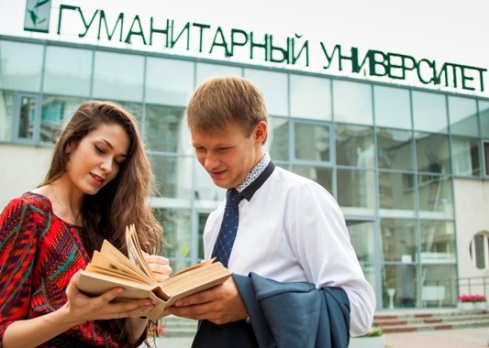 В результате репетиционного тестирования, каждый, прошедший тест получит - полное описание всех частей экзаменационной работы с указанием всех своих ответов и правильного ответа на каждый вопрос; - баллы (очки) за выполненные задания типа «А» и «В»; - статистику по количеству правильно и неправильно выполненных заданий в тесте и т.д. Подробнее здесь: http://sopsy.ru/entrant/repeticionnoe-testirovanie-po-podgotovke-k-ege-i-oge/Специалисты ГУ считают, что репетиционное тестирование поможет лучше подготовиться к ЕГЭ и обеспечит правильный психологический настрой, что поможет оптимальному прохождению важнейшего для будущей карьеры и жизни экзамена.  Записаться на репетиционное тестирование можно по телефону: 89120356070.Полным ходом идет профориентационная работа Уральского Государственного аграрного университета!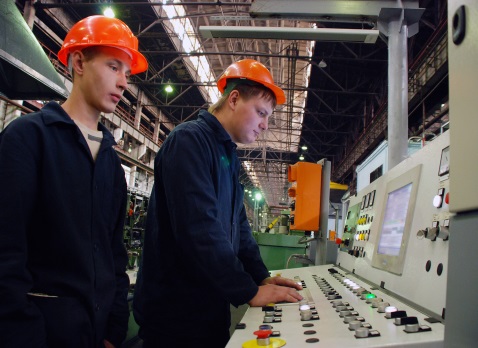 Особым спросом пользуются такие специальности и направления как: Ветеринария, Зоотехния, Агроинженерия, Товароведение, Менеджмент,  Управление персоналом и др.Хочется отметить что не без внимания остаются такие  инженерные направления подготовки УрГАУ набор по которым пользуется спросом среди абитуриентов ХМАО: одним из таких является: «Технологические машины и оборудование», «Агроинженерия»:Что будет знать и уметь выпускник данного направления:Обслуживать технологическое оборудование, электро-, гидро- и пневмоприводыОбслуживать, осваивать и эксплуатировать машины, приводы, системы и различные комплексыПроизводить доводку и освоение технологического оборудования и процессов при подготовке производства новой продукцииГотовить техническую документацию по менеджменту качества машин, приводов, систем, различных комплексов и технологических процессов на производственных участкахЗаниматься наладкой, настройкой, регулированием и опытной проверкой машин, приводов, систем, различных комплексов, технологического оборудования и программных средствВести контроль соблюдения экологической безопасности проведения работи др.Кем может работать выпускник: Инженер | Инженер-конструктор | Механик технологических машин и оборудования | Технолог.Подробности на сайте urgau.ruНеобходимо предоставить результаты ЕГЭ по математике (профильной), русскиий язык, физика.В УрГЭУ- Масленица!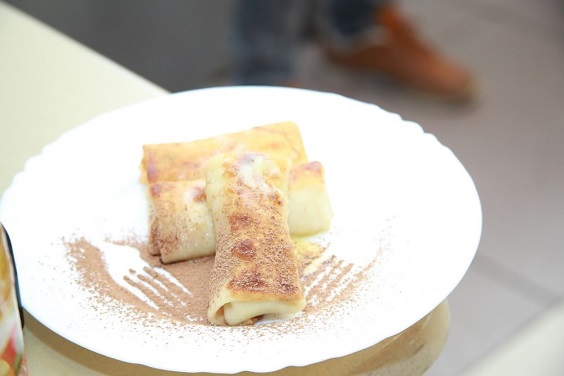 Масленица - это время озорного прощания с зимой и встреча весны, которая несет тепло солнца и оживление природы. Каждый год люди отмечают Масленицу, как начало новой жизни – водят хороводы, поют песни и едят традиционные масленичные угощения – блины. В УрГЭУ в этом году приход весны отметили играми и веселыми конкурсами.Озорные ведущие приветствовали студентов и сыграли с ними в игру – «Дни масленичной недели». Главный приз, порцию вкуснейших блинов, получал тот, кто правильно называл как можно больше дней в масленичной неделе. А их было немало: «Встреча», «Заигрыши», «Лакомка», «Широкий четверг», «Тещины вечерки», «Золовкины посиделки», «Прощеное воскресенье».Для ребят выступили коллективы зажигательного шоу-балета «MOLOKO» и шоу – балета «Дивы», которые просто очаровали всех своим исполнением русских народных танцев. Веселье, азарт, широту русской души – все это смогли передать участницы пластикой своих движений. Затем ведущие, одетые в костюмы скоморохов, попросили всех гостей назвать начинки для блинов. В этом конкурсе побеждал тот, кто последним назовет самый заветный ингредиент русского блюда. Студия эстрадно-джазового вокала «Флай» спела песню «От Волги до Енисея». Студенты не удержались и начали подпевать.Масленичные забавы продолжались все перемены. Так проходит Масленица в УрГЭУ – весело и энергично! Институт психолого-педагогического образования(Институт ППО)Номер аудиторииПсихолого-педагогическое образование1-202Иностранный язык1-203Институт инженерно-педагогического образования(Институт ИПО)Номер аудиторииМашиностроение и материалообработка, металлургия и транспорт 1-201Электроэнергетика, информационные технологии 1-201Институт гуманитарного и социально-экономического образования(Институт ГСЭО)Номер аудиторииЭкономика и менеджмент1-100 АСоциальные науки и сервис 1-206Правоведение1-204Декоративно-прикладное искусство и дизайн1-101Физическая культура1-205Музыкально-компьютерные технологии1-101